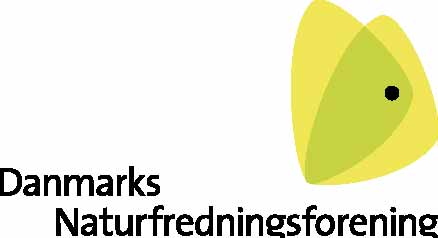 Bestyrelsesmøde nr. 105Dato: 29. maj 2018Tid: Kl. 19.00-22.00Sted: Mødelokale 1, Hovedbiblioteket, BirkerødDeltagere: Michael, Steffen, Sonja, Annette, Christian, Erik, Marianne, Karsten, Per og Peter.Velkomst/Valg af referent og dirigentMichael bød velkommen.Steffen og Peter valgtes til dirigent og referent.2. Godkendelse af referat fra forrige mødeReferatet godkendtes.3. Godkendelse af dagsordenforslagDagsordenen godkendtes. 4. Meddelelser og orienteringPræstegårdshavens nye skiltning (Per) Skiltningen af Præstegårdshavens træer blev indviet ved en lille ceremoni den 24. maj. Ved hjælp af smart-beacons og en tilhørende app er det muligt at hente yderligere oplysninger om træerne ned på sin telefon. Kommunen har taget ejerskab til projektet og vil stå for den fremtidige vedligeholdelse. Beacon-teknikken er ny, men er allerede blevet udbredt til alle kirkegårde i kommunen. Per takkede Jette, Kirsten og Steffen for samarbejdet om Velux-projektet.Sjælsø-Furesøstien (Christian)Der blev den 30. april holdt et orienteringsmøde med repræsentanter fra DN i Allerød og Furesø. Efterfølgende har begge bestyrelser godkendt projektoplægget og tilkendegivet, at de vil deltage aktivt i gennemførelsen. Der er således nu et samlet projektoplæg fra de tre involverede DN afdelinger. Den 4. juni er der arrangeret en besigtigelsestur med DN Allerød og Furesø. Christian udpegede på et kort den kommende stiføring i forhold til kommunegrænserne og private og offentlige arealer.Folkemøde (Karsten) Næste folkemøde i Rudersdal er lørdag den 1. september. Der er overvejelser om en ændring af formen for DN’s deltagelse i retning af mere aktive indslag. Der vil igen være en stand, men DN vil ikke stå for debatmøder. Fælles overskrift for DN og andre foreninger vil være ”Det gode Liv”. Der kan eventuelt blive noget om skoven og et værksted for børn om insekter. Forskellige indslag drøftes.  Grønt Råd – stadig intet nyt fra RK? (Karsten)Nej, ikke noget nyt. Naturråd, nyt? (Anders)Marianne har talt med Anders, der afventer en sammenskrivning fra sekretariatet af materiale, modtaget fra de forskellige kommuner.Sommerfuglekampagne? (Bill)Ikke noget nyt. 5. Grupperne har ordet Fredning (bl.a. LKP 257 og andre verserende fredningssager)Der er en dispensationssag i anledning af ansøgning fra et ejendomsselskab om indretning af boliger i de tidligere højskolebygninger ved Nebbegårds Plantage. Fredningsnævnet har givet tilladelse til udstykning af selve plantagen, der er sat til salg.Der har været afholdt et godt offentligt møde om plejeplan for Stavnsholtkilen. Et forslag til plejeplan kommer i offentlig høring til efteråret.Fredningsnævnet har efter besigtigelse truffet afgørelse om fældning af skadede bøgetræer og beplantning på Sandbjergvej.Sonja har afleveret beplantningsplan for Søllerød Golfklub til kommunen.VandIkke noget nyt.Sti (andet end Sjælsø-Furesø forbindelsen)Ikke noget nyt. Eng- og vejkantIkke noget nyt.Velux 2Arbejdet ligger pt. lidt stille.6. Andre afdelingsarrangementerAffaldsindsamlingen den 22. april, opsummering. Der var mange deltagere i Skodsborg og færre i Bidstrup og ved Holte Rådhus. God omtale i medierne. Andre?Kystvandring den 11. juni 2018 fra Skodsborg Strandpark v/Marianne og Karsten.Samrådsmøde den 13. juni, hvor alle bestyrelsesmedlemmer kan deltage, og hvor Maria Gjerding kommer.Botaniktur i Vaserne på De Vilde Blomsters Dag den 17. juni v/Per og Kirsten.7. Kommende mødedatoer for afdelingen Næste afdelingsmøde er sommerafslutningen den 21. juni hos Michael.Tilmelding senest den 15. juni.Andre?Nye mødedatoer i efteråret:9. august, 25. september, 8. november og 20. november (årsmøde).13. december juleafslutning.8. EventueltEn forespørgsel om dyrkning af sportsgrenen discgolf i Rude Skov drøftedes. 13.06.2018 PLLReferat Danmarks Naturfredningsforening i Rudersdal